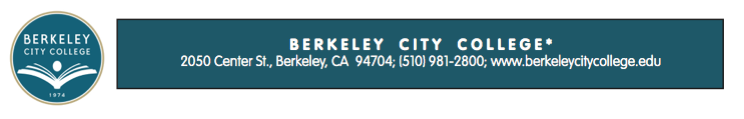 Explore. Excel. Expand.Jumpstart your college education with PERSIST to CollegeBerkeley City College’s new high school transition to college program begins Fall 2014 for incoming high school juniors or seniors!Information Session:  Wednesday, January 29 at 3:45 in the College and Career Center
Benefits:Juniors complete one year of college and seniors a half year before you graduate from high school.Take courses with your peers as a cohort.Obtain high school credits for the work you complete at BCC.Select from a four-year college track or an accelerated path to a technical career.Requirements: Maintain a high school and college GPA of 2.5 or higher.Enroll and complete requirements for a specific series of courses.For additional information or to obtain an application email PERSIST Coordinator Chris Lebo-Planas@aleboplanas@peralta.edu.